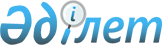 О внесении изменений в решение маслихата Жанакорганского района от 29 декабря 2022 года № 339 "О бюджете сельского округа Кейден на 2023-2025 годы"Решение Жанакорганского районного маслихата Кызылординской области от 31 августа 2023 года № 74
      Маслихат Жанакорганского района РЕШИЛ:
      1. "Внести в решение маслихата Жанакорганского района от 29 декабря 2022 года № 339 "О бюджете сельского округа Кейден на 2023-2025 годы" следующие изменения:
      пункт 1 изложить в новой редакции:
      "1. Утвердить бюджет сельского округа Кейден на 2023-2025 годы согласно приложениям 1, 2 и 3 соответственно, в том числе на 2022 год в следующем объеме:
      1) доходы –92 415 тысяч тенге, в том числе:
      налоговые поступления – 4 371тысяч тенге;
      неналоговые поступления – 530 тысяч тенге;
      поступления от продажи основного капитала – 0;
      поступления трансфертов – 87 514тысяч тенге;
      2) затраты – 92 718.1тысяч тенге;
      3) чистое бюджетное кредитование – 0:
      бюджетные кредиты – 0;
      погашение бюджетных кредитов – 0;
      4) сальдо по операциям с финансовыми активами – 0;
      приобретение финансовых активов – 0;
      поступления от продажи финансовых активов государства – 0;
      5) дефицит (профицит) бюджета – -303,1 тысяч тенге;
      6) финансирование дефицита (использование профицита) бюджета – 303,1 тысяч тенге;
      Приложение 1 к указанного решению изложить в новой редакции согласно приложению к настоящему решению.
      2. Настоящее решение вводится в действие с 1 января 2023 года. Бюджет сельского округа Кейден на 2023 год
					© 2012. РГП на ПХВ «Институт законодательства и правовой информации Республики Казахстан» Министерства юстиции Республики Казахстан
				
      Председатель маслихата Жанакорганского района 

Г.Сопбеков
Приложение к решению маслихата
Жанакорганского района
31 августа 2023 года № 74Приложение 1 к решению
маслихата Жанакорганского района
от 29 декабря 2022 года № 339
Категория
Категория
Категория
Категория
Сумма, тысяч тенге
Класс
Класс
Класс
Сумма, тысяч тенге
Подкласс
Подкласс
Сумма, тысяч тенге
I. ДОХОДЫ
92 415
1
Налоговые поступления
4 371
01
Подоходный налог
117
2
Подоходный налог
117
04
Налоги на собственность
4 245
1
Hалоги на имущество
28
3
Земельный налог
243
4
Налог на транспортные средства
3 777
5
Единый земельный налог
206
2
Неналоговые поступления
530
01
Доходы от государственной собственности
530
5
Доходы от аренды имущества, находящегося в государственной собственности
530
4
Поступление трансфертов
87 514
02
Трансферты из вышестоящих органов государственного управления
87 514
3
Трансферты из бюджетов городов районного значения, сел, поселков, сельских округов
87 514
Функциональная группа
Функциональная группа
Функциональная группа
Функциональная группа
Сумма, тысяч тенге
Администратор бюджетных программ
Администратор бюджетных программ
Администратор бюджетных программ
Сумма, тысяч тенге
Программа
Программа
Сумма, тысяч тенге
Наименование
Сумма, тысяч тенге
II. ЗАТРАТЫ
92 718,1
1
Государственные услуги общего характера
38 401
124
Аппарат акима города районного значения, села, поселка, сельского округа
38 401
001
Услуги по обеспечению деятельности акима города районного значения, села, поселка, сельского округа
38 401
6
Социальная помощь и социальное обеспечение
4 914
124
Аппарат акима города районного значения, села, поселка, сельского округа
4 914
003
Оказание социальной помощи нуждающимся гражданам на дому
4 914
7
Жилищно-коммунальное хозяйство
27 665
124
Аппарат акима города районного значения, села, поселка, сельского округа
27 665
008
Освещение улиц в населенных пунктах
3 374
009
Обеспечение санитарии населенных пунктов
526
011
Благоустройство и озеленение населенных пунктов
23 765
8
Культура, спорт, туризм и информационное пространство
18 571
124
Аппарат акима города районного значения, села, поселка, сельского округа
18 300
006
Поддержка культурно-досуговой работы на местном уровне
18 300
124
Аппарат акима города районного значения, села, поселка, сельского округа
271
028
Проведение физкультурно- оздравительных и спортивных мероприятии на местном уровне
271
12
Транспорт и коммуникаций
3 167
124
Аппарат акима города районного значения, села, поселка, сельского округа
3 167
045
Капитальный и средний ремонт автомобильных дорог улиц населенных пунктов
3 167
15
Трансферты
0,1
124
Аппарат акима города районного значения, села, поселка, сельского округа
0,1
048
Возврат неиспользованных (недоиспользованных) целевых трансфертов
0,1
3. Чистое бюджетное кредитование
0
4. Остаток по операциям с финансовыми активами
0
5. Дефицит (профицит) бюджета
-303.1
6. Финансирование дефицита (использование профицита) бюджета
303,1
8
Используемые остатки бюджетных средств
303,1
01
Остатки средств бюджета
303,1
1
Свободные остатки бюджетных средств
303,9
2
0,8